Universitatea de Medicină şi Farmacie “Carol Davila” Bucureşti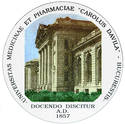 Comisia pentru asigurarea calităţiiFIŞA DISCIPLINEIDate despre programTimpul total estimat (ore/semestru de activitate didactică)Precondiții (acolo unde este cazul)Condiții (acolo unde este cazul)Competențe specifice acumulateObiectivele disciplinei (reieşind din grila competenţelor specifice acumulate)ConținuturiCoroborarea conţinuturilor disciplinei cu aşteptările reprezentanţilor comunităţii epistemice, asociaţiilor profesionale şi angajatori reprezentativi din domeniul aferent programuluiEvaluarea1.1.UNIVERSITATEA DE MEDICINĂ ŞI FARMACIE “CAROL DAVILA”UNIVERSITATEA DE MEDICINĂ ŞI FARMACIE “CAROL DAVILA”UNIVERSITATEA DE MEDICINĂ ŞI FARMACIE “CAROL DAVILA”UNIVERSITATEA DE MEDICINĂ ŞI FARMACIE “CAROL DAVILA”UNIVERSITATEA DE MEDICINĂ ŞI FARMACIE “CAROL DAVILA”UNIVERSITATEA DE MEDICINĂ ŞI FARMACIE “CAROL DAVILA”UNIVERSITATEA DE MEDICINĂ ŞI FARMACIE “CAROL DAVILA”UNIVERSITATEA DE MEDICINĂ ŞI FARMACIE “CAROL DAVILA”1.2.FACULTATEA  DE MOAȘE ȘI ASISTENȚĂ MEDICALĂFACULTATEA  DE MOAȘE ȘI ASISTENȚĂ MEDICALĂFACULTATEA  DE MOAȘE ȘI ASISTENȚĂ MEDICALĂFACULTATEA  DE MOAȘE ȘI ASISTENȚĂ MEDICALĂFACULTATEA  DE MOAȘE ȘI ASISTENȚĂ MEDICALĂFACULTATEA  DE MOAȘE ȘI ASISTENȚĂ MEDICALĂFACULTATEA  DE MOAȘE ȘI ASISTENȚĂ MEDICALĂFACULTATEA  DE MOAȘE ȘI ASISTENȚĂ MEDICALĂ1.3.DISCIPLINA:Balneofiziokinetoterapie si RecuperareDISCIPLINA:Balneofiziokinetoterapie si RecuperareDISCIPLINA:Balneofiziokinetoterapie si RecuperareDISCIPLINA:Balneofiziokinetoterapie si RecuperareDISCIPLINA:Balneofiziokinetoterapie si RecuperareDISCIPLINA:Balneofiziokinetoterapie si RecuperareDISCIPLINA:Balneofiziokinetoterapie si RecuperareDISCIPLINA:Balneofiziokinetoterapie si Recuperare1.4. DOMENIUL DE STUDII  - SĂNĂTATEDOMENIUL DE STUDII  - SĂNĂTATEDOMENIUL DE STUDII  - SĂNĂTATEDOMENIUL DE STUDII  - SĂNĂTATEDOMENIUL DE STUDII  - SĂNĂTATEDOMENIUL DE STUDII  - SĂNĂTATEDOMENIUL DE STUDII  - SĂNĂTATEDOMENIUL DE STUDII  - SĂNĂTATE1.5.CICLUL DE STUDII: LICENȚĂCICLUL DE STUDII: LICENȚĂCICLUL DE STUDII: LICENȚĂCICLUL DE STUDII: LICENȚĂCICLUL DE STUDII: LICENȚĂCICLUL DE STUDII: LICENȚĂCICLUL DE STUDII: LICENȚĂCICLUL DE STUDII: LICENȚĂ1.6.PROGRAMUL DE STUDII: BALNEOFIZIOKINETOTERAPIE și RECUPERAREPROGRAMUL DE STUDII: BALNEOFIZIOKINETOTERAPIE și RECUPERAREPROGRAMUL DE STUDII: BALNEOFIZIOKINETOTERAPIE și RECUPERAREPROGRAMUL DE STUDII: BALNEOFIZIOKINETOTERAPIE și RECUPERAREPROGRAMUL DE STUDII: BALNEOFIZIOKINETOTERAPIE și RECUPERAREPROGRAMUL DE STUDII: BALNEOFIZIOKINETOTERAPIE și RECUPERAREPROGRAMUL DE STUDII: BALNEOFIZIOKINETOTERAPIE și RECUPERAREPROGRAMUL DE STUDII: BALNEOFIZIOKINETOTERAPIE și RECUPERAREDate despre disciplinăDate despre disciplinăDate despre disciplinăDate despre disciplinăDate despre disciplinăDate despre disciplinăDate despre disciplinăDate despre disciplinăDate despre disciplină2.1.Denumirea disciplinei:RECUPERARE la SPORTIVIDenumirea disciplinei:RECUPERARE la SPORTIVIDenumirea disciplinei:RECUPERARE la SPORTIVIDenumirea disciplinei:RECUPERARE la SPORTIVIDenumirea disciplinei:RECUPERARE la SPORTIVIDenumirea disciplinei:RECUPERARE la SPORTIVIDenumirea disciplinei:RECUPERARE la SPORTIVIDenumirea disciplinei:RECUPERARE la SPORTIVI2.2.Titularul activitătilor de curs:Şef Lucrări Fiziokinetoterapeut Alina IliescuTitularul activitătilor de curs:Şef Lucrări Fiziokinetoterapeut Alina IliescuTitularul activitătilor de curs:Şef Lucrări Fiziokinetoterapeut Alina IliescuTitularul activitătilor de curs:Şef Lucrări Fiziokinetoterapeut Alina IliescuTitularul activitătilor de curs:Şef Lucrări Fiziokinetoterapeut Alina IliescuTitularul activitătilor de curs:Şef Lucrări Fiziokinetoterapeut Alina IliescuTitularul activitătilor de curs:Şef Lucrări Fiziokinetoterapeut Alina IliescuTitularul activitătilor de curs:Şef Lucrări Fiziokinetoterapeut Alina Iliescu2.3.Titularul activitătilor de seminar:Şef Lucrări Fiziokinetoterapeut Alina IliescuTitularul activitătilor de seminar:Şef Lucrări Fiziokinetoterapeut Alina IliescuTitularul activitătilor de seminar:Şef Lucrări Fiziokinetoterapeut Alina IliescuTitularul activitătilor de seminar:Şef Lucrări Fiziokinetoterapeut Alina IliescuTitularul activitătilor de seminar:Şef Lucrări Fiziokinetoterapeut Alina IliescuTitularul activitătilor de seminar:Şef Lucrări Fiziokinetoterapeut Alina IliescuTitularul activitătilor de seminar:Şef Lucrări Fiziokinetoterapeut Alina IliescuTitularul activitătilor de seminar:Şef Lucrări Fiziokinetoterapeut Alina Iliescu2.4. Anul de studiu2.4. Anul de studiuIII2.5. SemestrulVI2.6. Tipul de evaluareExamen 2.7. Regimul disciplineiDSNr ore pe săptămână4CursCurs2seminar/ laborator2Total ore din planul de învățământ56CursCurs28seminar/ laborator28Distributia fondului de timpOREStudiul dupa manuale, carti si tratate prezentate in bibliografie, suport de curs, bibliografie si notiteStudiul dupa manuale, carti si tratate prezentate in bibliografie, suport de curs, bibliografie si notiteStudiul dupa manuale, carti si tratate prezentate in bibliografie, suport de curs, bibliografie si notiteStudiul dupa manuale, carti si tratate prezentate in bibliografie, suport de curs, bibliografie si notiteStudiul dupa manuale, carti si tratate prezentate in bibliografie, suport de curs, bibliografie si notiteStudiul dupa manuale, carti si tratate prezentate in bibliografie, suport de curs, bibliografie si notite20Documentare suplimentară in biblioteca, pe platformele electronice de specialitate si pe terenDocumentare suplimentară in biblioteca, pe platformele electronice de specialitate si pe terenDocumentare suplimentară in biblioteca, pe platformele electronice de specialitate si pe terenDocumentare suplimentară in biblioteca, pe platformele electronice de specialitate si pe terenDocumentare suplimentară in biblioteca, pe platformele electronice de specialitate si pe terenDocumentare suplimentară in biblioteca, pe platformele electronice de specialitate si pe teren10Pregătire seminarii / laboratoare, teme, referate, proiectPregătire seminarii / laboratoare, teme, referate, proiectPregătire seminarii / laboratoare, teme, referate, proiectPregătire seminarii / laboratoare, teme, referate, proiectPregătire seminarii / laboratoare, teme, referate, proiectPregătire seminarii / laboratoare, teme, referate, proiect10TutoriatTutoriatTutoriatTutoriatTutoriatTutoriat10ExaminăriExaminăriExaminăriExaminăriExaminăriExaminări4Alte activitățiAlte activitățiAlte activitățiAlte activitățiAlte activitățiAlte activități103.7. Total ore de studiu individual3.7. Total ore de studiu individual3.7. Total ore de studiu individual643.9. Total ore pe semestru3.9. Total ore pe semestru3.9. Total ore pe semestru563.10. Numărul de credite3.10. Numărul de credite3.10. Numărul de credite4441204.1.  de curriculumnu este cazul4.2. de competențenu este cazul5.1.  nu este cazul5.2. nu este cazulCompetențe profesionale (exprimate prin cunoștințe și abilități)- Dezvoltarea abilitatilor privind aplicarea programelor de fiziokinetoterapie pentru realizarea diferitelor categorii de performanta si ameliorarea sechelelor posttraumatice la pacientul sportiv - Familiarizarea si dezvoltarea  initiativei pentru implicarea in  directiile  de cercetare biomecanica si clinico-functionala aplicativa in domeniul sportului si medicinei sportiveCompetente transversale (de rol, de dezvoltare profesională, personale)- Intelegerea si identificarea diferitelor manifestari fiziopatologice articulare, periarticulare, musculare si neurologice periferice sau centrale, in contextul aplicarii de exercitii fixice terapeutice pentru pacientul sportiv in sindromul de suprasolicitare si in stari posttraumatice- Dezvoltarea si consolidarea deprinderilor si abilitatilor legate de evaluarea clinico-functionala specifica pacientului sportiv- Dezvoltarea si consolidarea deprinderilor si abilitatilor legate de aplicarea tehnicilor specifice fizical-kinetice in patologia sportiva.5.1. Obiectivul general-  Identificarea la pacientii sportivi a diferitelor categorii de disfunctii somatice, dizabilitati. - Cunoasterea structurii echipei de Recuperare Medicala, responsabilitatile fiecarui membru al echipei in fata unui pacient sportiv posttraumatic.- Dezvoltarea interesului pentru Cercetarea Medicala din domeniul Recuperarii la sportivi5.2. Obiective specifice- Dezvoltarea abilitatilor si a capacitatii de a evalua din punct de vedere clinico-functional aspectele care tin de durerea somatica si categoriile disfunctionale somatice ce motiveaza dirijarea pacientului sportiv pentru  Recuperare Medicala- Cunoasterea si aplicarea corecta a programelor de kinetoterapie (repaos, terapie posturala, programe de mobilizare pasiva-activa ajutata, exercitii active rezistive) la pacientul sportiv, pentru a intra in programul de antrenament cat mai rapid si performant - Dobandirea cunostintelor si abilitatilor practice necesare aplicarii principiilor de preventie a leziunilor si de refacere post-efort.8.1. Curs8.1. CursMetode de predareObservații1. Efortul fizic – modificari fiziologice induse de exercitiul fizic. 1. Efortul fizic – modificari fiziologice induse de exercitiul fizic. Expunerea interactiva a materialului conform programei analitice folosind mijloace multimedia, prezentari powerpoint, filme didactice, tabla magnetica, flipchart2 ore2. Capacitatea de efort- baze fiziologice si biochimice2. Capacitatea de efort- baze fiziologice si biochimiceExpunerea interactiva a materialului conform programei analitice folosind mijloace multimedia, prezentari powerpoint, filme didactice, tabla magnetica, flipchart2 ore3. Modificari imediate si tardive induse de efortul fizic (cardio-vasculare, respiratorii, musculare, etc)3. Modificari imediate si tardive induse de efortul fizic (cardio-vasculare, respiratorii, musculare, etc)Expunerea interactiva a materialului conform programei analitice folosind mijloace multimedia, prezentari powerpoint, filme didactice, tabla magnetica, flipchart2 ore4. Principii de antrenament fizic- capacitatea de efort, clasificarea eforturilor.4. Principii de antrenament fizic- capacitatea de efort, clasificarea eforturilor.Expunerea interactiva a materialului conform programei analitice folosind mijloace multimedia, prezentari powerpoint, filme didactice, tabla magnetica, flipchart2 ore5. Probleme majore in patologia sportiva – leziuni acute, supra-antrenament, durerea (1)5. Probleme majore in patologia sportiva – leziuni acute, supra-antrenament, durerea (1)Expunerea interactiva a materialului conform programei analitice folosind mijloace multimedia, prezentari powerpoint, filme didactice, tabla magnetica, flipchart2 ore6. Probleme majore in patologia sportiva – leziuni acute, supra-antrenament, durerea (2)6. Probleme majore in patologia sportiva – leziuni acute, supra-antrenament, durerea (2)Expunerea interactiva a materialului conform programei analitice folosind mijloace multimedia, prezentari powerpoint, filme didactice, tabla magnetica, flipchart7. Elemente de biomecanica specifice patologiei sportive – aspecte clinice.7. Elemente de biomecanica specifice patologiei sportive – aspecte clinice.Expunerea interactiva a materialului conform programei analitice folosind mijloace multimedia, prezentari powerpoint, filme didactice, tabla magnetica, flipchart2 ore8. Principii de preventie a leziunilor se de refacere post-efort.8. Principii de preventie a leziunilor se de refacere post-efort.Expunerea interactiva a materialului conform programei analitice folosind mijloace multimedia, prezentari powerpoint, filme didactice, tabla magnetica, flipchart2 ore9. Modalitati de fizioterapie in patologia musculoscheletala a sportivilor (1)9. Modalitati de fizioterapie in patologia musculoscheletala a sportivilor (1)Expunerea interactiva a materialului conform programei analitice folosind mijloace multimedia, prezentari powerpoint, filme didactice, tabla magnetica, flipchart2 ore10. Modalitati de fizioterapie in patologia musculoscheletala a sportivilor (2)10. Modalitati de fizioterapie in patologia musculoscheletala a sportivilor (2)Expunerea interactiva a materialului conform programei analitice folosind mijloace multimedia, prezentari powerpoint, filme didactice, tabla magnetica, flipchart2 ore11. Probleme regionale – patologia coloanei vertebrale la sportivi11. Probleme regionale – patologia coloanei vertebrale la sportiviExpunerea interactiva a materialului conform programei analitice folosind mijloace multimedia, prezentari powerpoint, filme didactice, tabla magnetica, flipchart2 ore12. Probleme regionale – patologia membrului superior la sportivi12. Probleme regionale – patologia membrului superior la sportiviExpunerea interactiva a materialului conform programei analitice folosind mijloace multimedia, prezentari powerpoint, filme didactice, tabla magnetica, flipchart2 ore13. Probleme regionale – patologia membrului inferior la sportivi (1)13. Probleme regionale – patologia membrului inferior la sportivi (1)Expunerea interactiva a materialului conform programei analitice folosind mijloace multimedia, prezentari powerpoint, filme didactice, tabla magnetica, flipchart2 ore13. Probleme regionale – patologia membrului inferior la sportivi (2)13. Probleme regionale – patologia membrului inferior la sportivi (2)Expunerea interactiva a materialului conform programei analitice folosind mijloace multimedia, prezentari powerpoint, filme didactice, tabla magnetica, flipchart2 ore14. Elemente de imagistica musculoscheletala la sportivi.14. Elemente de imagistica musculoscheletala la sportivi.Expunerea interactiva a materialului conform programei analitice folosind mijloace multimedia, prezentari powerpoint, filme didactice, tabla magnetica, flipchart2 oreBibliografie1. DRAGAN, I. Medicina Sportiva, Bucuresti, Editura Medicala, 20022. DRAGAN, I. Selectia si orientarea medico-sportiva. Bucuresti: Editura Sport-Turism, 1989.3. DRAGAN, I. Medicina sportiva aplicata, Bucuresti: Editis, 1994 4. POENARU, D.V. si co. Elemente de Traumatologie, Editura de vest, 19975. BRADDOM, R. Tratat de Medicina Fizica si de Reabilitare Editia a4-a. 20156. BRUKNER, P. Clinica Sports Medicine Fourth Ed., McGraw-Hill 2012Bibliografie1. DRAGAN, I. Medicina Sportiva, Bucuresti, Editura Medicala, 20022. DRAGAN, I. Selectia si orientarea medico-sportiva. Bucuresti: Editura Sport-Turism, 1989.3. DRAGAN, I. Medicina sportiva aplicata, Bucuresti: Editis, 1994 4. POENARU, D.V. si co. Elemente de Traumatologie, Editura de vest, 19975. BRADDOM, R. Tratat de Medicina Fizica si de Reabilitare Editia a4-a. 20156. BRUKNER, P. Clinica Sports Medicine Fourth Ed., McGraw-Hill 2012Bibliografie1. DRAGAN, I. Medicina Sportiva, Bucuresti, Editura Medicala, 20022. DRAGAN, I. Selectia si orientarea medico-sportiva. Bucuresti: Editura Sport-Turism, 1989.3. DRAGAN, I. Medicina sportiva aplicata, Bucuresti: Editis, 1994 4. POENARU, D.V. si co. Elemente de Traumatologie, Editura de vest, 19975. BRADDOM, R. Tratat de Medicina Fizica si de Reabilitare Editia a4-a. 20156. BRUKNER, P. Clinica Sports Medicine Fourth Ed., McGraw-Hill 2012Bibliografie1. DRAGAN, I. Medicina Sportiva, Bucuresti, Editura Medicala, 20022. DRAGAN, I. Selectia si orientarea medico-sportiva. Bucuresti: Editura Sport-Turism, 1989.3. DRAGAN, I. Medicina sportiva aplicata, Bucuresti: Editis, 1994 4. POENARU, D.V. si co. Elemente de Traumatologie, Editura de vest, 19975. BRADDOM, R. Tratat de Medicina Fizica si de Reabilitare Editia a4-a. 20156. BRUKNER, P. Clinica Sports Medicine Fourth Ed., McGraw-Hill 20126.2. Seminar / laboratorMetode de predareMetode de predareObservații1. Evaluarea si tratamentul fizical-kinetic al leziunilor acute – demonstratii practice, metodologieSe desfasoara in maniera diferita in functie de tema zilei: aplicativ, interactiv si studii de caz.Studentii se organizeaza in grupe, in laboratoarele de profil (testarea capacitatii de antrenare la efort, evaluarea musculaturii, evaluare clinico-functionala in cabinetele de consultatie) si sub supraveghere si indrumarea asistentului universitar, respectandu-se aspectele de etica medicala se desfasoara demonstratii secventiale, conform programei, analizandu-se aspectele de normalitate si consecintele diverselor categorii de traumatisme si suprasolicitari la sportivi si pacientul sportiv; se urmareste dezvoltarea de abilitati respectandu-se in procedura efectuata parametrii de protectie ai pacientului sportiv si la sfarsitul fiecarei sesiuni, studentii trebuie sa aiba in caietul de practica inregistrate 10 cazuri analizateSe desfasoara in maniera diferita in functie de tema zilei: aplicativ, interactiv si studii de caz.Studentii se organizeaza in grupe, in laboratoarele de profil (testarea capacitatii de antrenare la efort, evaluarea musculaturii, evaluare clinico-functionala in cabinetele de consultatie) si sub supraveghere si indrumarea asistentului universitar, respectandu-se aspectele de etica medicala se desfasoara demonstratii secventiale, conform programei, analizandu-se aspectele de normalitate si consecintele diverselor categorii de traumatisme si suprasolicitari la sportivi si pacientul sportiv; se urmareste dezvoltarea de abilitati respectandu-se in procedura efectuata parametrii de protectie ai pacientului sportiv si la sfarsitul fiecarei sesiuni, studentii trebuie sa aiba in caietul de practica inregistrate 10 cazuri analizate2 ore2. Evaluarea durerii si modalitati fizical-kinetice cu rol analgeticSe desfasoara in maniera diferita in functie de tema zilei: aplicativ, interactiv si studii de caz.Studentii se organizeaza in grupe, in laboratoarele de profil (testarea capacitatii de antrenare la efort, evaluarea musculaturii, evaluare clinico-functionala in cabinetele de consultatie) si sub supraveghere si indrumarea asistentului universitar, respectandu-se aspectele de etica medicala se desfasoara demonstratii secventiale, conform programei, analizandu-se aspectele de normalitate si consecintele diverselor categorii de traumatisme si suprasolicitari la sportivi si pacientul sportiv; se urmareste dezvoltarea de abilitati respectandu-se in procedura efectuata parametrii de protectie ai pacientului sportiv si la sfarsitul fiecarei sesiuni, studentii trebuie sa aiba in caietul de practica inregistrate 10 cazuri analizateSe desfasoara in maniera diferita in functie de tema zilei: aplicativ, interactiv si studii de caz.Studentii se organizeaza in grupe, in laboratoarele de profil (testarea capacitatii de antrenare la efort, evaluarea musculaturii, evaluare clinico-functionala in cabinetele de consultatie) si sub supraveghere si indrumarea asistentului universitar, respectandu-se aspectele de etica medicala se desfasoara demonstratii secventiale, conform programei, analizandu-se aspectele de normalitate si consecintele diverselor categorii de traumatisme si suprasolicitari la sportivi si pacientul sportiv; se urmareste dezvoltarea de abilitati respectandu-se in procedura efectuata parametrii de protectie ai pacientului sportiv si la sfarsitul fiecarei sesiuni, studentii trebuie sa aiba in caietul de practica inregistrate 10 cazuri analizate2 ore3. Testarea cardio-pulmonara de efort la sportivi- demonstratii practice, interpretare rezultateSe desfasoara in maniera diferita in functie de tema zilei: aplicativ, interactiv si studii de caz.Studentii se organizeaza in grupe, in laboratoarele de profil (testarea capacitatii de antrenare la efort, evaluarea musculaturii, evaluare clinico-functionala in cabinetele de consultatie) si sub supraveghere si indrumarea asistentului universitar, respectandu-se aspectele de etica medicala se desfasoara demonstratii secventiale, conform programei, analizandu-se aspectele de normalitate si consecintele diverselor categorii de traumatisme si suprasolicitari la sportivi si pacientul sportiv; se urmareste dezvoltarea de abilitati respectandu-se in procedura efectuata parametrii de protectie ai pacientului sportiv si la sfarsitul fiecarei sesiuni, studentii trebuie sa aiba in caietul de practica inregistrate 10 cazuri analizateSe desfasoara in maniera diferita in functie de tema zilei: aplicativ, interactiv si studii de caz.Studentii se organizeaza in grupe, in laboratoarele de profil (testarea capacitatii de antrenare la efort, evaluarea musculaturii, evaluare clinico-functionala in cabinetele de consultatie) si sub supraveghere si indrumarea asistentului universitar, respectandu-se aspectele de etica medicala se desfasoara demonstratii secventiale, conform programei, analizandu-se aspectele de normalitate si consecintele diverselor categorii de traumatisme si suprasolicitari la sportivi si pacientul sportiv; se urmareste dezvoltarea de abilitati respectandu-se in procedura efectuata parametrii de protectie ai pacientului sportiv si la sfarsitul fiecarei sesiuni, studentii trebuie sa aiba in caietul de practica inregistrate 10 cazuri analizate2 ore4. Inregistrarea parametrilor biomecanici in context clinic – demonstratii practice, exersare.Se desfasoara in maniera diferita in functie de tema zilei: aplicativ, interactiv si studii de caz.Studentii se organizeaza in grupe, in laboratoarele de profil (testarea capacitatii de antrenare la efort, evaluarea musculaturii, evaluare clinico-functionala in cabinetele de consultatie) si sub supraveghere si indrumarea asistentului universitar, respectandu-se aspectele de etica medicala se desfasoara demonstratii secventiale, conform programei, analizandu-se aspectele de normalitate si consecintele diverselor categorii de traumatisme si suprasolicitari la sportivi si pacientul sportiv; se urmareste dezvoltarea de abilitati respectandu-se in procedura efectuata parametrii de protectie ai pacientului sportiv si la sfarsitul fiecarei sesiuni, studentii trebuie sa aiba in caietul de practica inregistrate 10 cazuri analizateSe desfasoara in maniera diferita in functie de tema zilei: aplicativ, interactiv si studii de caz.Studentii se organizeaza in grupe, in laboratoarele de profil (testarea capacitatii de antrenare la efort, evaluarea musculaturii, evaluare clinico-functionala in cabinetele de consultatie) si sub supraveghere si indrumarea asistentului universitar, respectandu-se aspectele de etica medicala se desfasoara demonstratii secventiale, conform programei, analizandu-se aspectele de normalitate si consecintele diverselor categorii de traumatisme si suprasolicitari la sportivi si pacientul sportiv; se urmareste dezvoltarea de abilitati respectandu-se in procedura efectuata parametrii de protectie ai pacientului sportiv si la sfarsitul fiecarei sesiuni, studentii trebuie sa aiba in caietul de practica inregistrate 10 cazuri analizate2 ore5. Elemente de preventie a leziunilor  (incalzire, stretching, taping, echipamente protective)- demonstratii practice, exersareSe desfasoara in maniera diferita in functie de tema zilei: aplicativ, interactiv si studii de caz.Studentii se organizeaza in grupe, in laboratoarele de profil (testarea capacitatii de antrenare la efort, evaluarea musculaturii, evaluare clinico-functionala in cabinetele de consultatie) si sub supraveghere si indrumarea asistentului universitar, respectandu-se aspectele de etica medicala se desfasoara demonstratii secventiale, conform programei, analizandu-se aspectele de normalitate si consecintele diverselor categorii de traumatisme si suprasolicitari la sportivi si pacientul sportiv; se urmareste dezvoltarea de abilitati respectandu-se in procedura efectuata parametrii de protectie ai pacientului sportiv si la sfarsitul fiecarei sesiuni, studentii trebuie sa aiba in caietul de practica inregistrate 10 cazuri analizateSe desfasoara in maniera diferita in functie de tema zilei: aplicativ, interactiv si studii de caz.Studentii se organizeaza in grupe, in laboratoarele de profil (testarea capacitatii de antrenare la efort, evaluarea musculaturii, evaluare clinico-functionala in cabinetele de consultatie) si sub supraveghere si indrumarea asistentului universitar, respectandu-se aspectele de etica medicala se desfasoara demonstratii secventiale, conform programei, analizandu-se aspectele de normalitate si consecintele diverselor categorii de traumatisme si suprasolicitari la sportivi si pacientul sportiv; se urmareste dezvoltarea de abilitati respectandu-se in procedura efectuata parametrii de protectie ai pacientului sportiv si la sfarsitul fiecarei sesiuni, studentii trebuie sa aiba in caietul de practica inregistrate 10 cazuri analizate2 ore6. Metode de antrenament, tipuri de exercitiu fizic (izometric, izotonic, plyometric, lant kinetic inchis/deschis)Se desfasoara in maniera diferita in functie de tema zilei: aplicativ, interactiv si studii de caz.Studentii se organizeaza in grupe, in laboratoarele de profil (testarea capacitatii de antrenare la efort, evaluarea musculaturii, evaluare clinico-functionala in cabinetele de consultatie) si sub supraveghere si indrumarea asistentului universitar, respectandu-se aspectele de etica medicala se desfasoara demonstratii secventiale, conform programei, analizandu-se aspectele de normalitate si consecintele diverselor categorii de traumatisme si suprasolicitari la sportivi si pacientul sportiv; se urmareste dezvoltarea de abilitati respectandu-se in procedura efectuata parametrii de protectie ai pacientului sportiv si la sfarsitul fiecarei sesiuni, studentii trebuie sa aiba in caietul de practica inregistrate 10 cazuri analizateSe desfasoara in maniera diferita in functie de tema zilei: aplicativ, interactiv si studii de caz.Studentii se organizeaza in grupe, in laboratoarele de profil (testarea capacitatii de antrenare la efort, evaluarea musculaturii, evaluare clinico-functionala in cabinetele de consultatie) si sub supraveghere si indrumarea asistentului universitar, respectandu-se aspectele de etica medicala se desfasoara demonstratii secventiale, conform programei, analizandu-se aspectele de normalitate si consecintele diverselor categorii de traumatisme si suprasolicitari la sportivi si pacientul sportiv; se urmareste dezvoltarea de abilitati respectandu-se in procedura efectuata parametrii de protectie ai pacientului sportiv si la sfarsitul fiecarei sesiuni, studentii trebuie sa aiba in caietul de practica inregistrate 10 cazuri analizate2 ore7. Demonstratii si exercitii privind evaluarea fortei si amplitudinii musculare prin biofeedback EMGSe desfasoara in maniera diferita in functie de tema zilei: aplicativ, interactiv si studii de caz.Studentii se organizeaza in grupe, in laboratoarele de profil (testarea capacitatii de antrenare la efort, evaluarea musculaturii, evaluare clinico-functionala in cabinetele de consultatie) si sub supraveghere si indrumarea asistentului universitar, respectandu-se aspectele de etica medicala se desfasoara demonstratii secventiale, conform programei, analizandu-se aspectele de normalitate si consecintele diverselor categorii de traumatisme si suprasolicitari la sportivi si pacientul sportiv; se urmareste dezvoltarea de abilitati respectandu-se in procedura efectuata parametrii de protectie ai pacientului sportiv si la sfarsitul fiecarei sesiuni, studentii trebuie sa aiba in caietul de practica inregistrate 10 cazuri analizateSe desfasoara in maniera diferita in functie de tema zilei: aplicativ, interactiv si studii de caz.Studentii se organizeaza in grupe, in laboratoarele de profil (testarea capacitatii de antrenare la efort, evaluarea musculaturii, evaluare clinico-functionala in cabinetele de consultatie) si sub supraveghere si indrumarea asistentului universitar, respectandu-se aspectele de etica medicala se desfasoara demonstratii secventiale, conform programei, analizandu-se aspectele de normalitate si consecintele diverselor categorii de traumatisme si suprasolicitari la sportivi si pacientul sportiv; se urmareste dezvoltarea de abilitati respectandu-se in procedura efectuata parametrii de protectie ai pacientului sportiv si la sfarsitul fiecarei sesiuni, studentii trebuie sa aiba in caietul de practica inregistrate 10 cazuri analizate2 ore8. Modalitati de fizioterapie cu rol analgetic si de biostimulare- rationament, metodologie, demonstratii practice, exersareSe desfasoara in maniera diferita in functie de tema zilei: aplicativ, interactiv si studii de caz.Studentii se organizeaza in grupe, in laboratoarele de profil (testarea capacitatii de antrenare la efort, evaluarea musculaturii, evaluare clinico-functionala in cabinetele de consultatie) si sub supraveghere si indrumarea asistentului universitar, respectandu-se aspectele de etica medicala se desfasoara demonstratii secventiale, conform programei, analizandu-se aspectele de normalitate si consecintele diverselor categorii de traumatisme si suprasolicitari la sportivi si pacientul sportiv; se urmareste dezvoltarea de abilitati respectandu-se in procedura efectuata parametrii de protectie ai pacientului sportiv si la sfarsitul fiecarei sesiuni, studentii trebuie sa aiba in caietul de practica inregistrate 10 cazuri analizateSe desfasoara in maniera diferita in functie de tema zilei: aplicativ, interactiv si studii de caz.Studentii se organizeaza in grupe, in laboratoarele de profil (testarea capacitatii de antrenare la efort, evaluarea musculaturii, evaluare clinico-functionala in cabinetele de consultatie) si sub supraveghere si indrumarea asistentului universitar, respectandu-se aspectele de etica medicala se desfasoara demonstratii secventiale, conform programei, analizandu-se aspectele de normalitate si consecintele diverselor categorii de traumatisme si suprasolicitari la sportivi si pacientul sportiv; se urmareste dezvoltarea de abilitati respectandu-se in procedura efectuata parametrii de protectie ai pacientului sportiv si la sfarsitul fiecarei sesiuni, studentii trebuie sa aiba in caietul de practica inregistrate 10 cazuri analizate2 ore9. Demonstratii privind evaluarea si identificarea leziunilor musculare, articulare si periarticulare in situatiile de suprasolicitare in sportSe desfasoara in maniera diferita in functie de tema zilei: aplicativ, interactiv si studii de caz.Studentii se organizeaza in grupe, in laboratoarele de profil (testarea capacitatii de antrenare la efort, evaluarea musculaturii, evaluare clinico-functionala in cabinetele de consultatie) si sub supraveghere si indrumarea asistentului universitar, respectandu-se aspectele de etica medicala se desfasoara demonstratii secventiale, conform programei, analizandu-se aspectele de normalitate si consecintele diverselor categorii de traumatisme si suprasolicitari la sportivi si pacientul sportiv; se urmareste dezvoltarea de abilitati respectandu-se in procedura efectuata parametrii de protectie ai pacientului sportiv si la sfarsitul fiecarei sesiuni, studentii trebuie sa aiba in caietul de practica inregistrate 10 cazuri analizateSe desfasoara in maniera diferita in functie de tema zilei: aplicativ, interactiv si studii de caz.Studentii se organizeaza in grupe, in laboratoarele de profil (testarea capacitatii de antrenare la efort, evaluarea musculaturii, evaluare clinico-functionala in cabinetele de consultatie) si sub supraveghere si indrumarea asistentului universitar, respectandu-se aspectele de etica medicala se desfasoara demonstratii secventiale, conform programei, analizandu-se aspectele de normalitate si consecintele diverselor categorii de traumatisme si suprasolicitari la sportivi si pacientul sportiv; se urmareste dezvoltarea de abilitati respectandu-se in procedura efectuata parametrii de protectie ai pacientului sportiv si la sfarsitul fiecarei sesiuni, studentii trebuie sa aiba in caietul de practica inregistrate 10 cazuri analizate2 ore10. Terapia cu unde de soc extracorporeale – rationament, metodologie, demonstratii practice, exersareSe desfasoara in maniera diferita in functie de tema zilei: aplicativ, interactiv si studii de caz.Studentii se organizeaza in grupe, in laboratoarele de profil (testarea capacitatii de antrenare la efort, evaluarea musculaturii, evaluare clinico-functionala in cabinetele de consultatie) si sub supraveghere si indrumarea asistentului universitar, respectandu-se aspectele de etica medicala se desfasoara demonstratii secventiale, conform programei, analizandu-se aspectele de normalitate si consecintele diverselor categorii de traumatisme si suprasolicitari la sportivi si pacientul sportiv; se urmareste dezvoltarea de abilitati respectandu-se in procedura efectuata parametrii de protectie ai pacientului sportiv si la sfarsitul fiecarei sesiuni, studentii trebuie sa aiba in caietul de practica inregistrate 10 cazuri analizateSe desfasoara in maniera diferita in functie de tema zilei: aplicativ, interactiv si studii de caz.Studentii se organizeaza in grupe, in laboratoarele de profil (testarea capacitatii de antrenare la efort, evaluarea musculaturii, evaluare clinico-functionala in cabinetele de consultatie) si sub supraveghere si indrumarea asistentului universitar, respectandu-se aspectele de etica medicala se desfasoara demonstratii secventiale, conform programei, analizandu-se aspectele de normalitate si consecintele diverselor categorii de traumatisme si suprasolicitari la sportivi si pacientul sportiv; se urmareste dezvoltarea de abilitati respectandu-se in procedura efectuata parametrii de protectie ai pacientului sportiv si la sfarsitul fiecarei sesiuni, studentii trebuie sa aiba in caietul de practica inregistrate 10 cazuri analizate2 ore11. Metode fizical-kinetice in patologia coloanei lombare la sportivi- demonstratii practice, exersareSe desfasoara in maniera diferita in functie de tema zilei: aplicativ, interactiv si studii de caz.Studentii se organizeaza in grupe, in laboratoarele de profil (testarea capacitatii de antrenare la efort, evaluarea musculaturii, evaluare clinico-functionala in cabinetele de consultatie) si sub supraveghere si indrumarea asistentului universitar, respectandu-se aspectele de etica medicala se desfasoara demonstratii secventiale, conform programei, analizandu-se aspectele de normalitate si consecintele diverselor categorii de traumatisme si suprasolicitari la sportivi si pacientul sportiv; se urmareste dezvoltarea de abilitati respectandu-se in procedura efectuata parametrii de protectie ai pacientului sportiv si la sfarsitul fiecarei sesiuni, studentii trebuie sa aiba in caietul de practica inregistrate 10 cazuri analizateSe desfasoara in maniera diferita in functie de tema zilei: aplicativ, interactiv si studii de caz.Studentii se organizeaza in grupe, in laboratoarele de profil (testarea capacitatii de antrenare la efort, evaluarea musculaturii, evaluare clinico-functionala in cabinetele de consultatie) si sub supraveghere si indrumarea asistentului universitar, respectandu-se aspectele de etica medicala se desfasoara demonstratii secventiale, conform programei, analizandu-se aspectele de normalitate si consecintele diverselor categorii de traumatisme si suprasolicitari la sportivi si pacientul sportiv; se urmareste dezvoltarea de abilitati respectandu-se in procedura efectuata parametrii de protectie ai pacientului sportiv si la sfarsitul fiecarei sesiuni, studentii trebuie sa aiba in caietul de practica inregistrate 10 cazuri analizate2 ore12. Metode fizical-kinetice in patologia membrului superior la sportivi- demonstratii practice, exersareSe desfasoara in maniera diferita in functie de tema zilei: aplicativ, interactiv si studii de caz.Studentii se organizeaza in grupe, in laboratoarele de profil (testarea capacitatii de antrenare la efort, evaluarea musculaturii, evaluare clinico-functionala in cabinetele de consultatie) si sub supraveghere si indrumarea asistentului universitar, respectandu-se aspectele de etica medicala se desfasoara demonstratii secventiale, conform programei, analizandu-se aspectele de normalitate si consecintele diverselor categorii de traumatisme si suprasolicitari la sportivi si pacientul sportiv; se urmareste dezvoltarea de abilitati respectandu-se in procedura efectuata parametrii de protectie ai pacientului sportiv si la sfarsitul fiecarei sesiuni, studentii trebuie sa aiba in caietul de practica inregistrate 10 cazuri analizateSe desfasoara in maniera diferita in functie de tema zilei: aplicativ, interactiv si studii de caz.Studentii se organizeaza in grupe, in laboratoarele de profil (testarea capacitatii de antrenare la efort, evaluarea musculaturii, evaluare clinico-functionala in cabinetele de consultatie) si sub supraveghere si indrumarea asistentului universitar, respectandu-se aspectele de etica medicala se desfasoara demonstratii secventiale, conform programei, analizandu-se aspectele de normalitate si consecintele diverselor categorii de traumatisme si suprasolicitari la sportivi si pacientul sportiv; se urmareste dezvoltarea de abilitati respectandu-se in procedura efectuata parametrii de protectie ai pacientului sportiv si la sfarsitul fiecarei sesiuni, studentii trebuie sa aiba in caietul de practica inregistrate 10 cazuri analizate2 ore13. Metode fizical-kinetice in patologia membrului inferior la sportivi- demonstratii practice, exersareSe desfasoara in maniera diferita in functie de tema zilei: aplicativ, interactiv si studii de caz.Studentii se organizeaza in grupe, in laboratoarele de profil (testarea capacitatii de antrenare la efort, evaluarea musculaturii, evaluare clinico-functionala in cabinetele de consultatie) si sub supraveghere si indrumarea asistentului universitar, respectandu-se aspectele de etica medicala se desfasoara demonstratii secventiale, conform programei, analizandu-se aspectele de normalitate si consecintele diverselor categorii de traumatisme si suprasolicitari la sportivi si pacientul sportiv; se urmareste dezvoltarea de abilitati respectandu-se in procedura efectuata parametrii de protectie ai pacientului sportiv si la sfarsitul fiecarei sesiuni, studentii trebuie sa aiba in caietul de practica inregistrate 10 cazuri analizateSe desfasoara in maniera diferita in functie de tema zilei: aplicativ, interactiv si studii de caz.Studentii se organizeaza in grupe, in laboratoarele de profil (testarea capacitatii de antrenare la efort, evaluarea musculaturii, evaluare clinico-functionala in cabinetele de consultatie) si sub supraveghere si indrumarea asistentului universitar, respectandu-se aspectele de etica medicala se desfasoara demonstratii secventiale, conform programei, analizandu-se aspectele de normalitate si consecintele diverselor categorii de traumatisme si suprasolicitari la sportivi si pacientul sportiv; se urmareste dezvoltarea de abilitati respectandu-se in procedura efectuata parametrii de protectie ai pacientului sportiv si la sfarsitul fiecarei sesiuni, studentii trebuie sa aiba in caietul de practica inregistrate 10 cazuri analizate2 ore14. Evaluare imagistica in patologia sportiva – Rx, RMN, Ecografia musculoscheletala.Se desfasoara in maniera diferita in functie de tema zilei: aplicativ, interactiv si studii de caz.Studentii se organizeaza in grupe, in laboratoarele de profil (testarea capacitatii de antrenare la efort, evaluarea musculaturii, evaluare clinico-functionala in cabinetele de consultatie) si sub supraveghere si indrumarea asistentului universitar, respectandu-se aspectele de etica medicala se desfasoara demonstratii secventiale, conform programei, analizandu-se aspectele de normalitate si consecintele diverselor categorii de traumatisme si suprasolicitari la sportivi si pacientul sportiv; se urmareste dezvoltarea de abilitati respectandu-se in procedura efectuata parametrii de protectie ai pacientului sportiv si la sfarsitul fiecarei sesiuni, studentii trebuie sa aiba in caietul de practica inregistrate 10 cazuri analizateSe desfasoara in maniera diferita in functie de tema zilei: aplicativ, interactiv si studii de caz.Studentii se organizeaza in grupe, in laboratoarele de profil (testarea capacitatii de antrenare la efort, evaluarea musculaturii, evaluare clinico-functionala in cabinetele de consultatie) si sub supraveghere si indrumarea asistentului universitar, respectandu-se aspectele de etica medicala se desfasoara demonstratii secventiale, conform programei, analizandu-se aspectele de normalitate si consecintele diverselor categorii de traumatisme si suprasolicitari la sportivi si pacientul sportiv; se urmareste dezvoltarea de abilitati respectandu-se in procedura efectuata parametrii de protectie ai pacientului sportiv si la sfarsitul fiecarei sesiuni, studentii trebuie sa aiba in caietul de practica inregistrate 10 cazuri analizate2 oreBibliografie1. DRAGAN, I. Medicina Sportiva, Bucuresti, Editura Medicala, 2002 2. BRADDOM, R. Tratat de Medicina Fizica si de Reabilitare Editia a4-a. 20153. BRUKNER, P. Clinica Sports Medicine Fourth Ed., McGraw-Hill 20124. Watson T. (2008) Electrotherapy evidence-based practice. 12th Edition, Churchill Livingstone Bibliografie1. DRAGAN, I. Medicina Sportiva, Bucuresti, Editura Medicala, 2002 2. BRADDOM, R. Tratat de Medicina Fizica si de Reabilitare Editia a4-a. 20153. BRUKNER, P. Clinica Sports Medicine Fourth Ed., McGraw-Hill 20124. Watson T. (2008) Electrotherapy evidence-based practice. 12th Edition, Churchill Livingstone Bibliografie1. DRAGAN, I. Medicina Sportiva, Bucuresti, Editura Medicala, 2002 2. BRADDOM, R. Tratat de Medicina Fizica si de Reabilitare Editia a4-a. 20153. BRUKNER, P. Clinica Sports Medicine Fourth Ed., McGraw-Hill 20124. Watson T. (2008) Electrotherapy evidence-based practice. 12th Edition, Churchill Livingstone Bibliografie1. DRAGAN, I. Medicina Sportiva, Bucuresti, Editura Medicala, 2002 2. BRADDOM, R. Tratat de Medicina Fizica si de Reabilitare Editia a4-a. 20153. BRUKNER, P. Clinica Sports Medicine Fourth Ed., McGraw-Hill 20124. Watson T. (2008) Electrotherapy evidence-based practice. 12th Edition, Churchill Livingstone Pregatirea studentului urmareste intelegerea rolului recuperarii la sportivi, astfel incat viitorul fiziokinetoterapeut sa ia decizii corecte privind managementul cazului la diferite niveluri ale asistentei medicale si in echipa multidisciplinara.Continutul disciplinei este in concordanta cu cerintele asociatiilor profesionale si ale angajatorilor.Tip de activitate10.1. Criterii de evaluare:10.2. Metode de evaluare10.3. Pondere din nota finală10.4. CursInsusirea adecvata a notiunilor prezentate si intelegerea corecta a acestoraEvaluare teoretică generală –  test grila cu raspunsuri multiple, 20 de intrebari50%10.5. Seminar / laboratorRezolvarea corecta a unor studii de caz, aplicatii practice, utilizand metodele expuse si cunostintele dobandite la lucrarile practiceTestare practică – pe 2 cazuri privind:-1 caz pentru evaluare functionala locomotorie la sportiv: evaluare articulara, musculara, coordonare, control motor, antrenament la efort- evaluarea unui pacient sportiv posttraumatic in vederea stabilirii obiectivelor si aplicarii metodologiei de recuperare - evaluarea caietului de stagiu  50%Standard minim de performantăStandard minim de performantăStandard minim de performantăStandard minim de performantăData completării:Semnătura titularului de cursSef Lucrari FiziokinetoterapeutSemnătura titularului de seminarSef Lucrari FiziokinetoterapeutData completării:Alina IliescuAlina IliescuData avizării în Consiliul Departamentului:……………………………Semnătura directorului de departmentProf. dr. Petru ArmeanSemnătura directorului de departmentProf. dr. Petru ArmeanData avizării în Consiliul Departamentului:……………………………